Sonderpädagogisches Bildungs- und Beratungszentrum- Schule Förderschwerpunkt geistige Entwicklung, Kindergarten Förderschwerpunkt geistige Entwicklung,Frühberatung im RohräckerzentrumFrau Altdöfer (1.Vorsitzende) / Frau Fretz (2.Vorsitzenede)Traifelbergstaße 2       73734 EsslingenTelefon (0711) 91 99 35 – 0  Mail: info@rohräckerschule-g.de  Internet: www.rohraeckerschule-g.deAufruf ObstspendeEsslingen,  10.10.2016Liebe Eltern,in diesem Jahr möchte die Hauptstufe (ab sofort)  für den Förderkreis Marmelade kochen. Im Herbst ist ein Marmeladen- und Kuchenverkauf auf dem Wochenmarkt in Nellingen geplant. 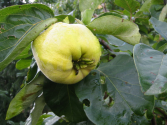 Dazu benötigen wir frisches Obst oder gefrorene Früchte. Vielleicht lagern Sie aus Ihrem Garten  Äpfel, Quitten, Pflaumen,…im Keller oder haben die Tiefkühltruhe mit Beeren vom Sommer gefüllt. Wenn Sie für uns Früchte spenden möchten, so füllen Sie bitte den unteren Abschnitt aus und geben diesen Ihrem Kind in die Schule mit. Das würde unsere Planung erleichtern. Frisches Obst sollte auch recht schnell verarbeitet werden. Gefrorene Früchte können wir in der Schule lagern. Wir nehmen jede Spende von Früchten oder bereits gekochter Marmelade (bitte Zutaten auf dem Glas deklarieren) dankend entgegen.  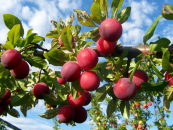 Über leere Marmeladengläser + Deckel freuen wir uns ebenso.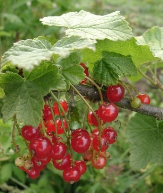 Diese können Sie das gesamte Schuljahr Ihrem Kind mitgeben.Für Ihre Unterstützung bedanken wir uns recht herzlich! Der Förderkreis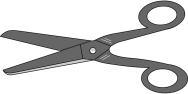 ……………………………………………………………………………………………………………………………………………………………………………………………………………………………………………………………………………………………………………………………………………………………………………………………………………………………………………………Rücklauf ObstspendeName des Kindes / Klasse:________________________________________________ Ich spende:_____________________________________________________________Unterschrift der Eltern:________________________